Всероссийский урок, посвященный мерам безопасностиФотоотчет за период февраль-март 2022 г.Альбом «Опасные ситуации».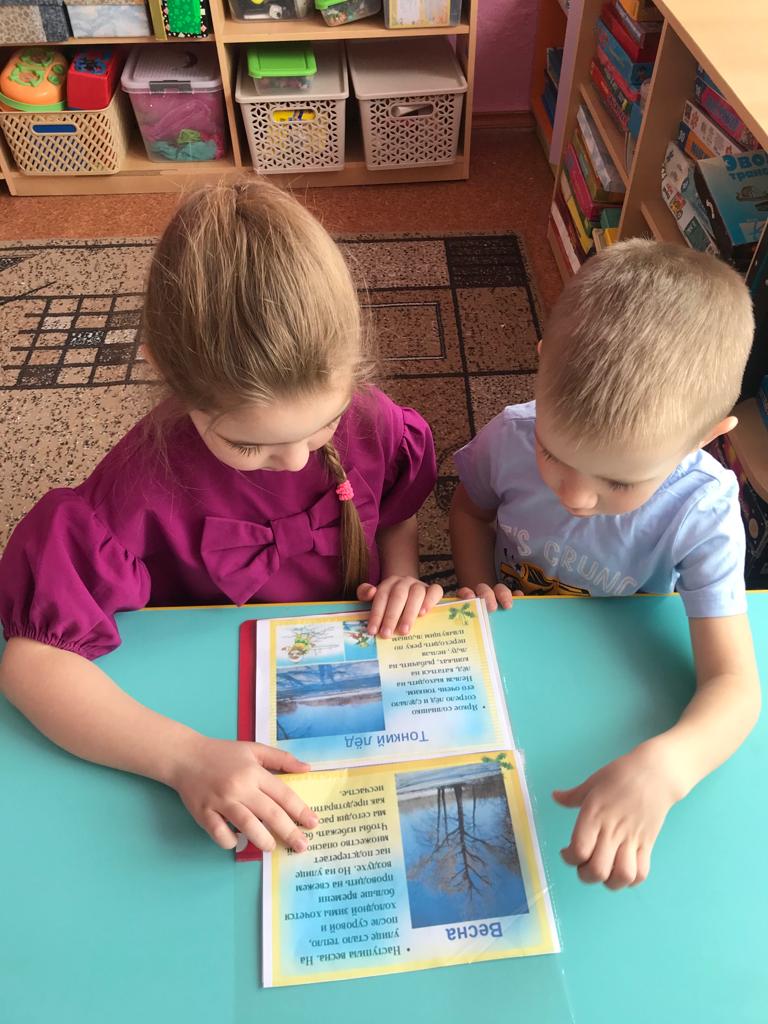 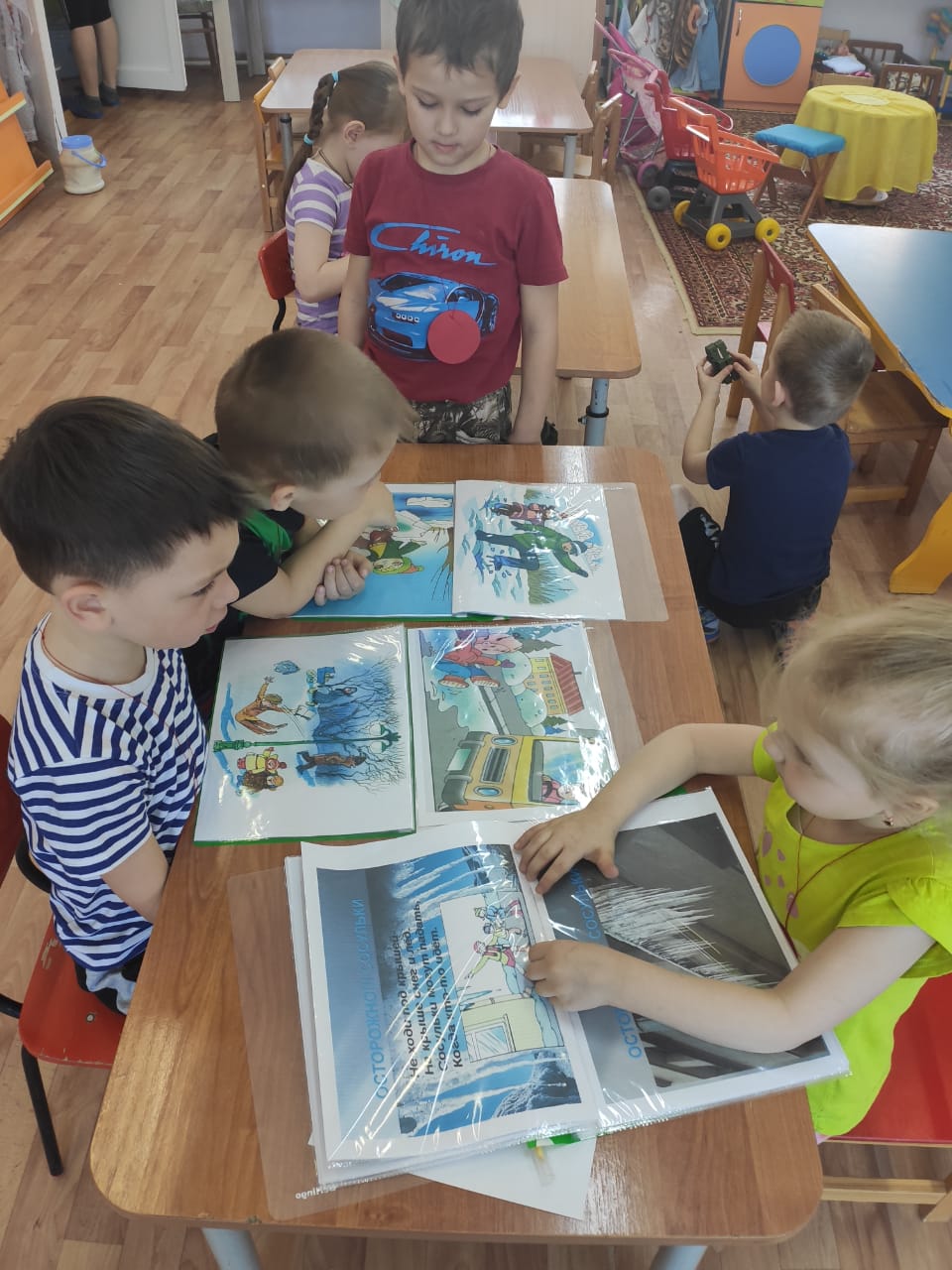 Беседа «Уроки безопасности».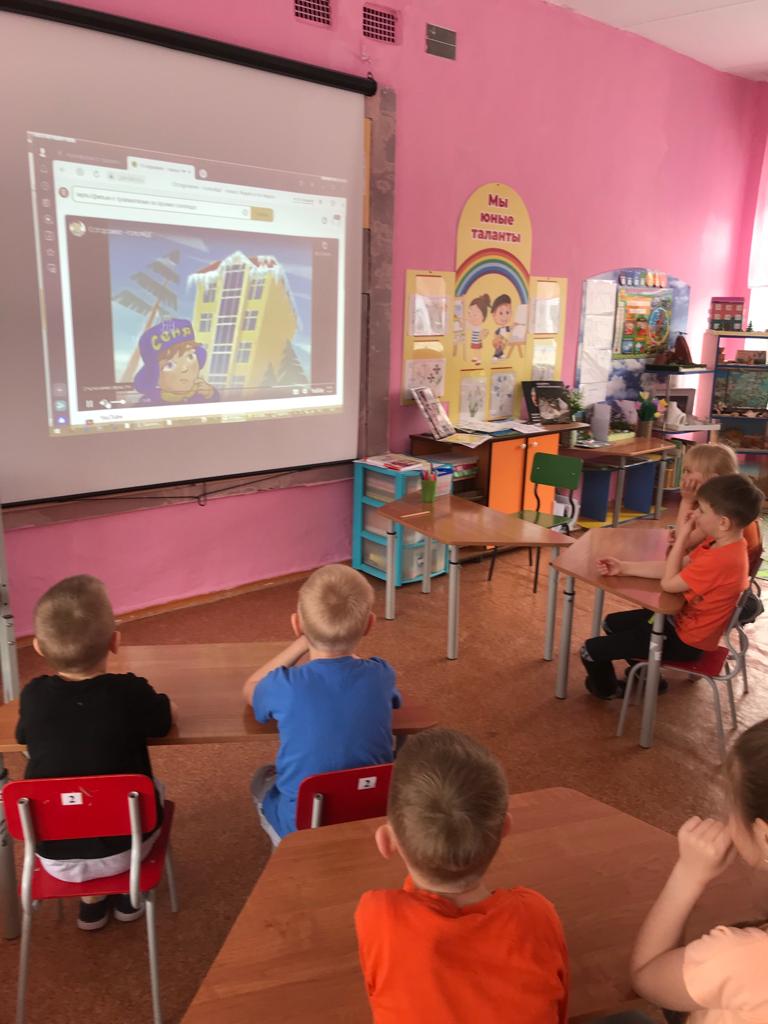 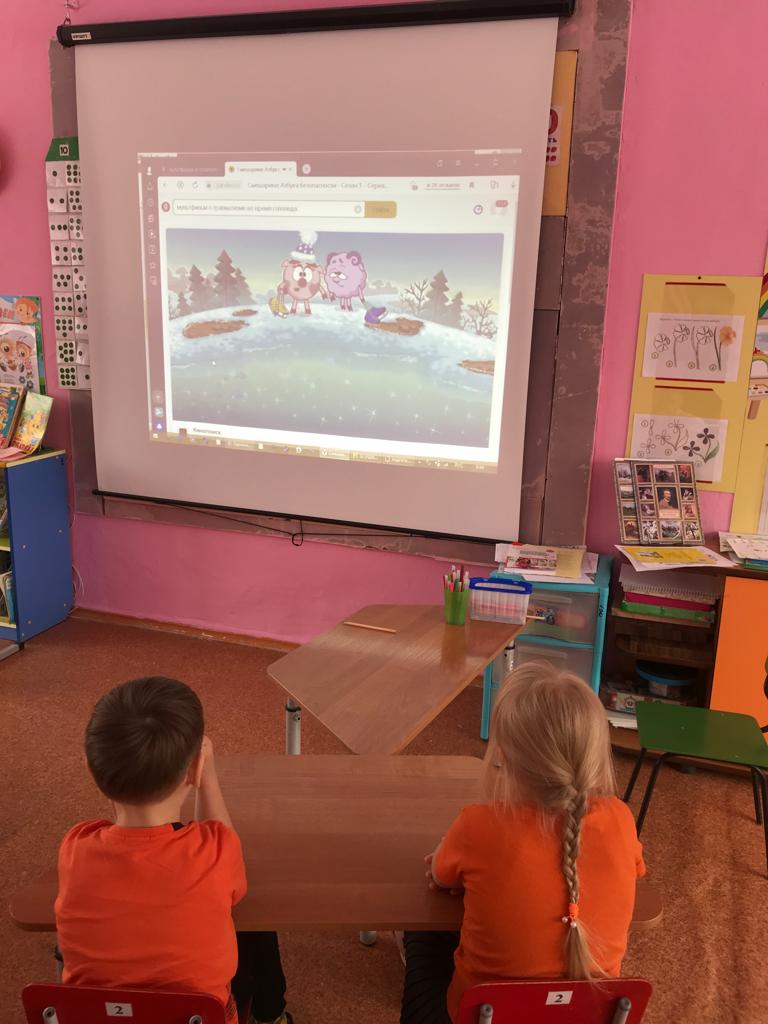 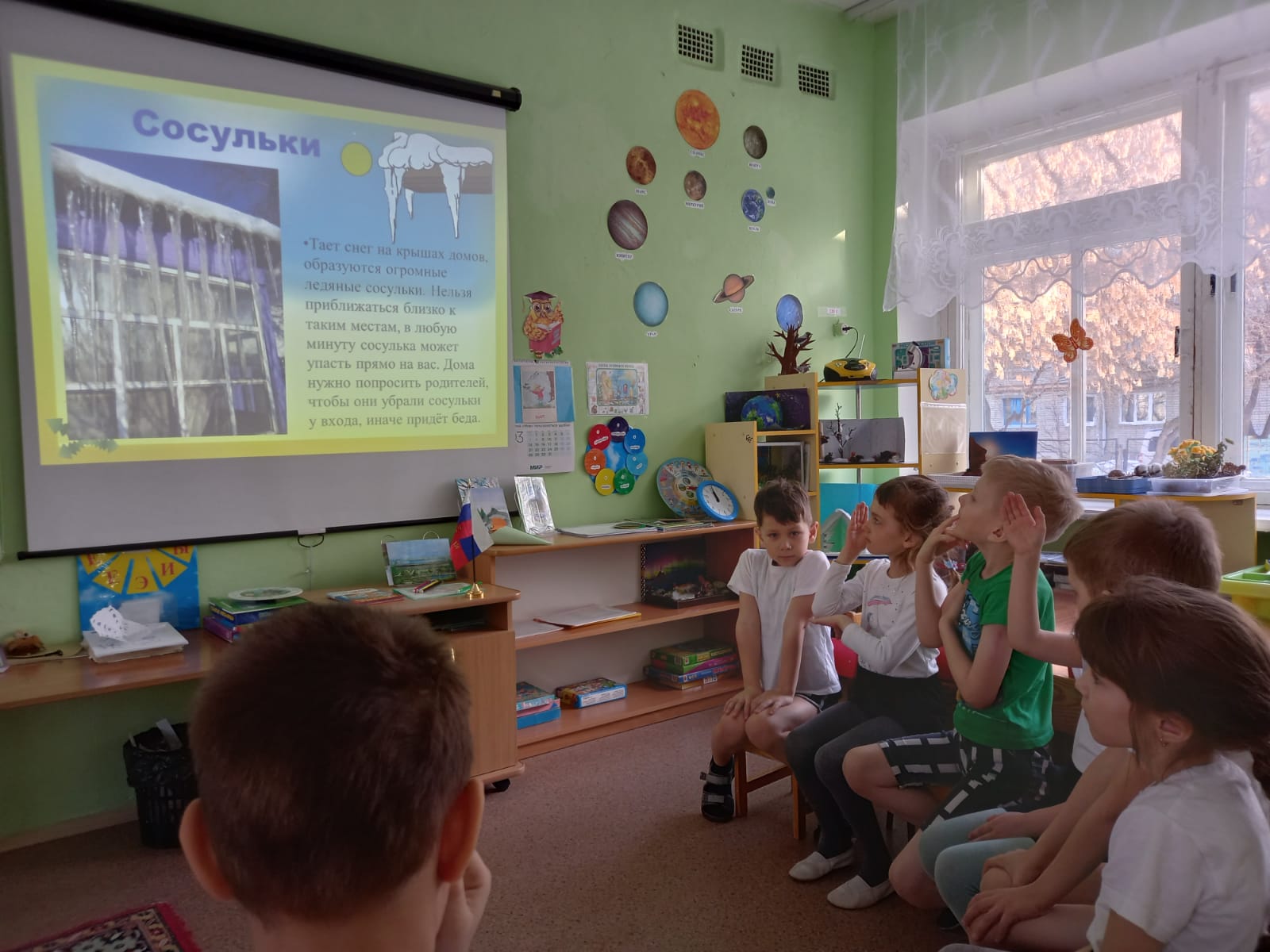 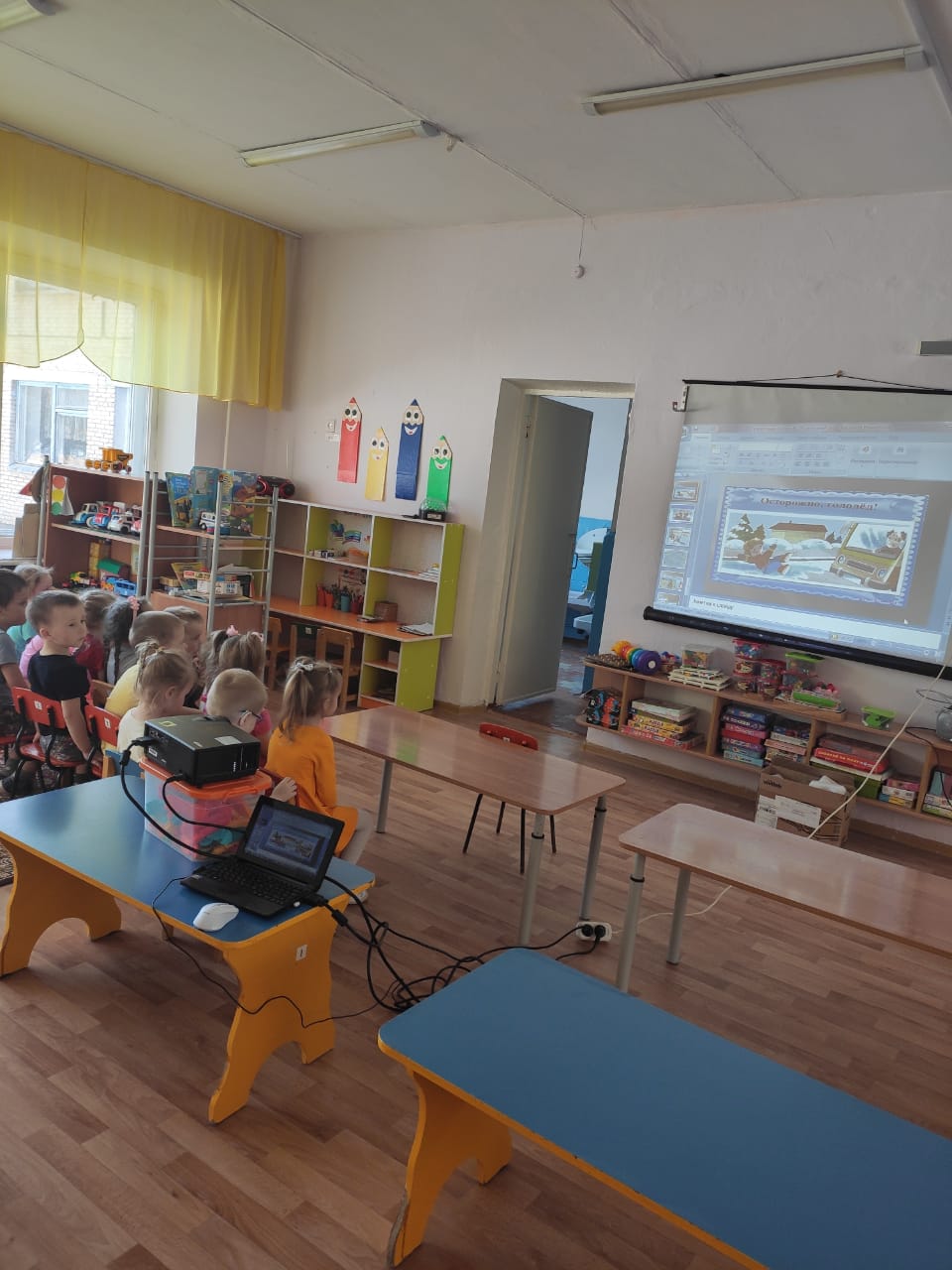 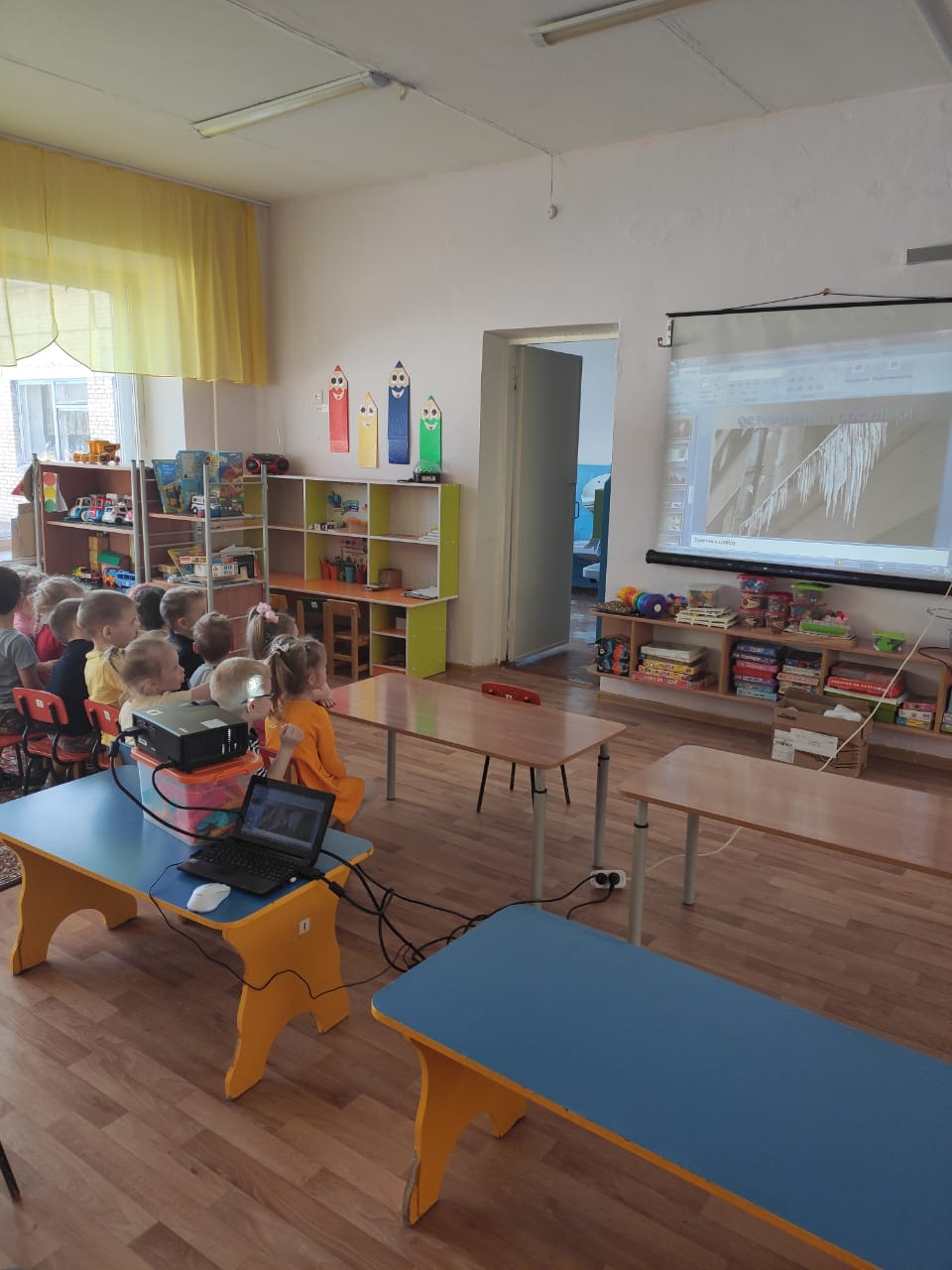 Викторина «Правила поведения, чтобы не попасть в беду».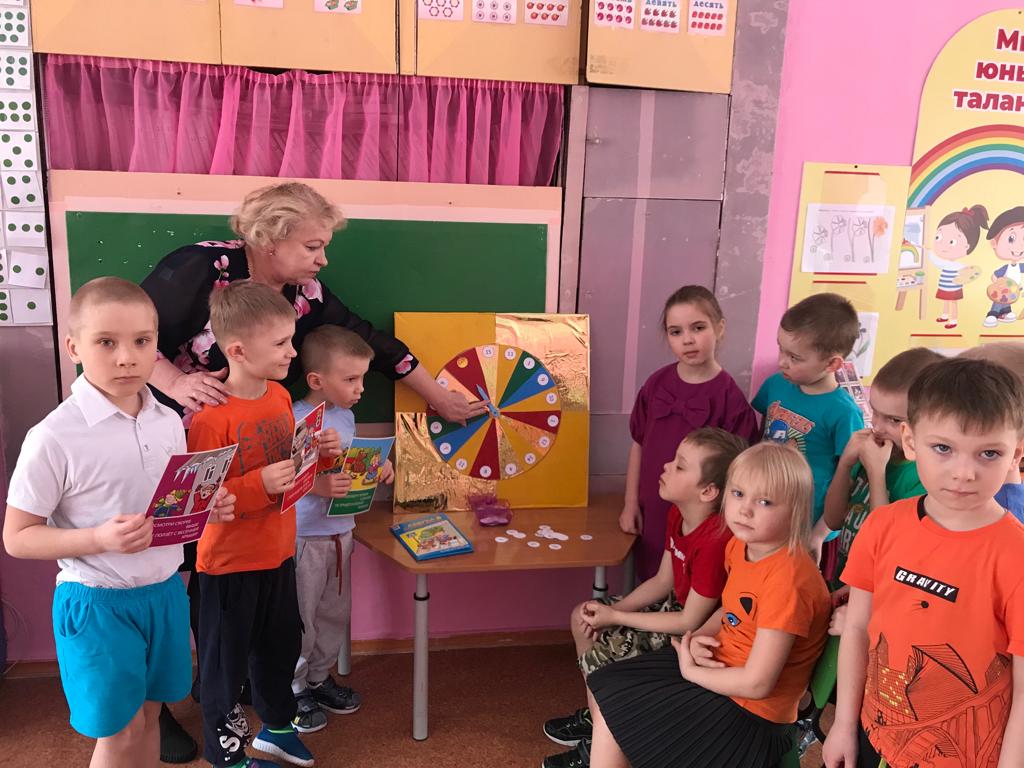 Выставка «Соблюдай личную безопасность и научи других».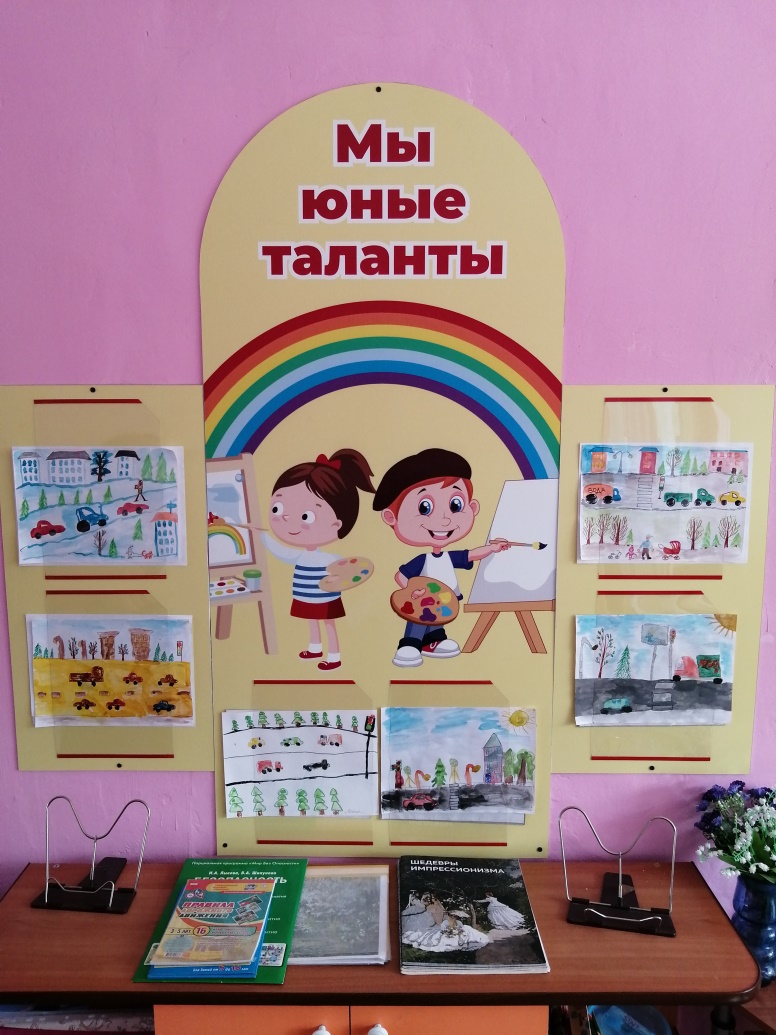 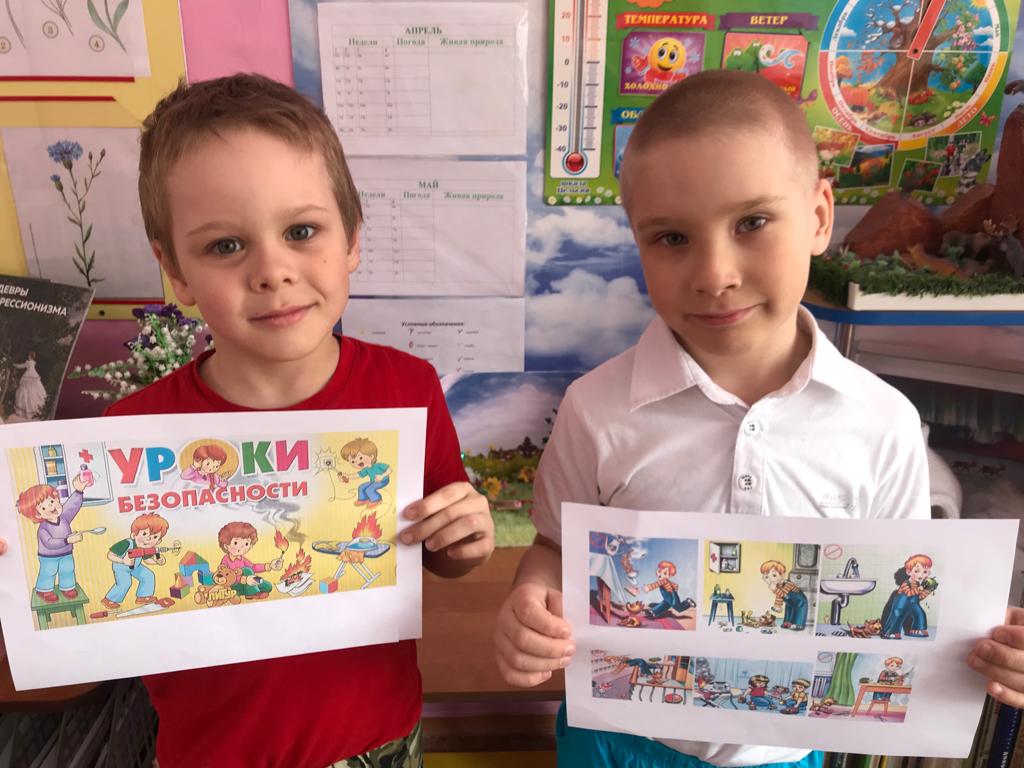 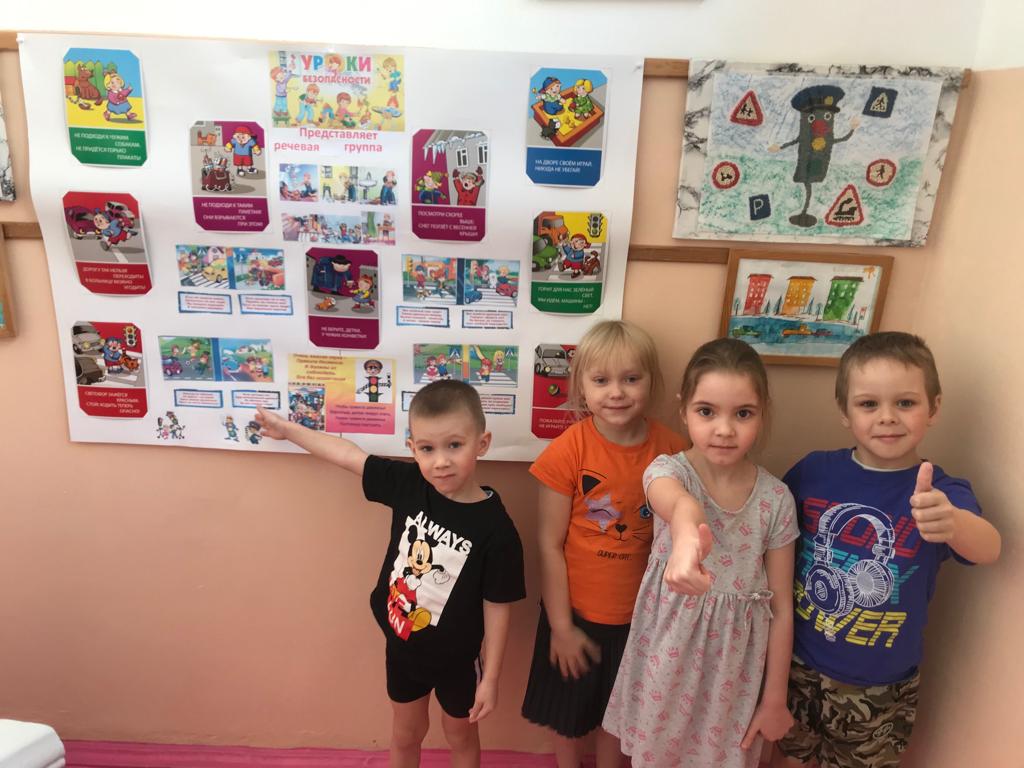 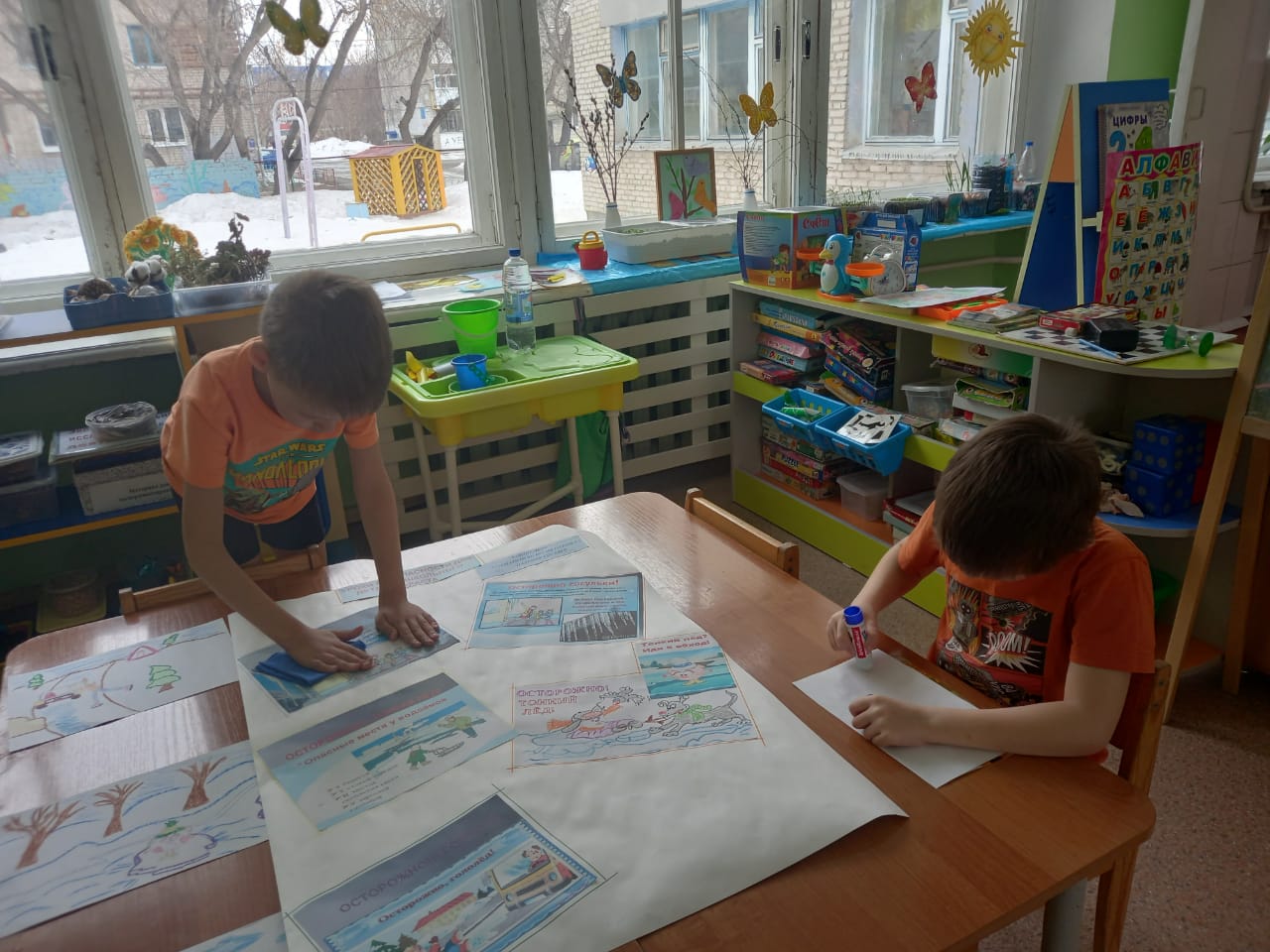 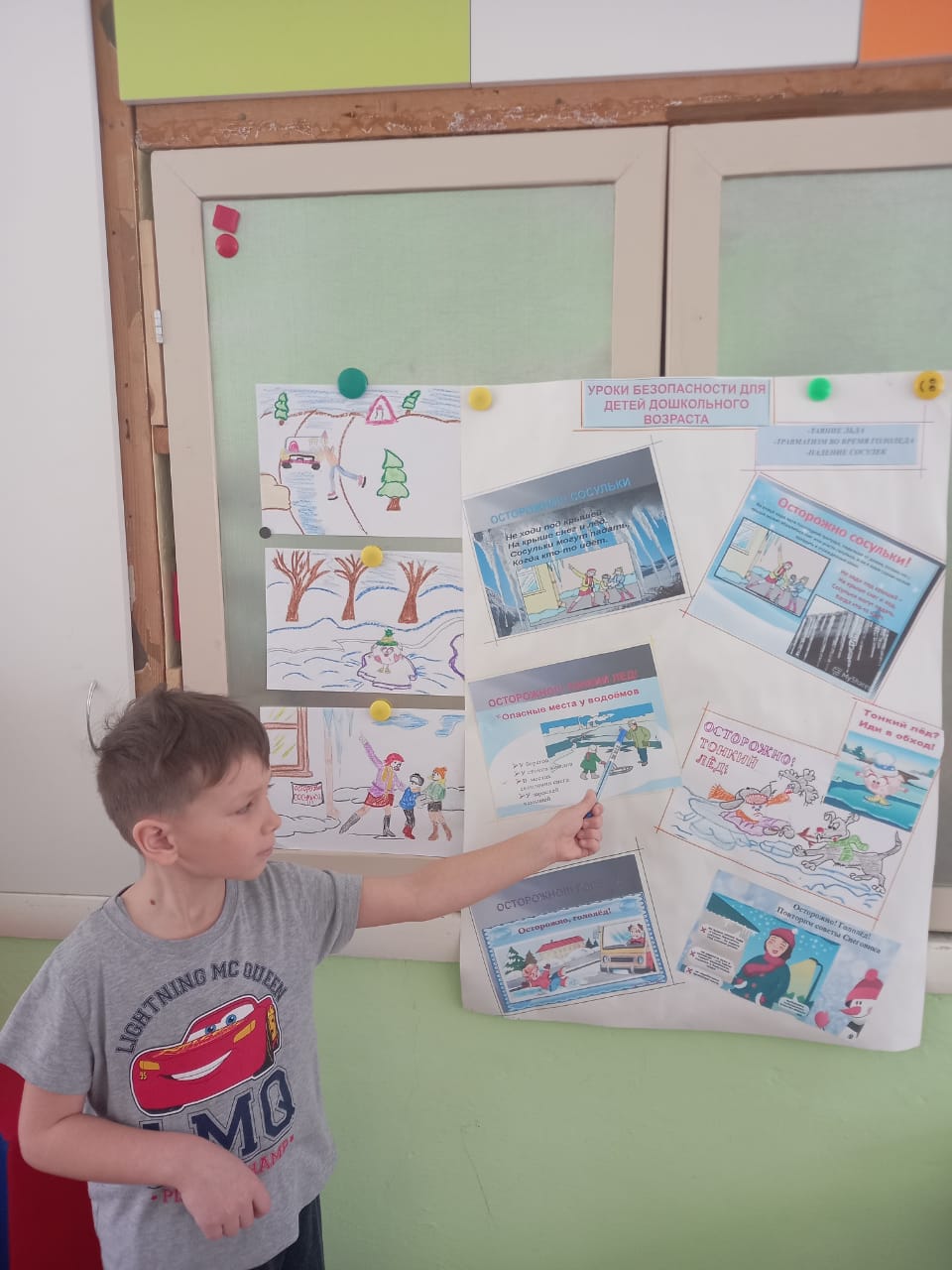 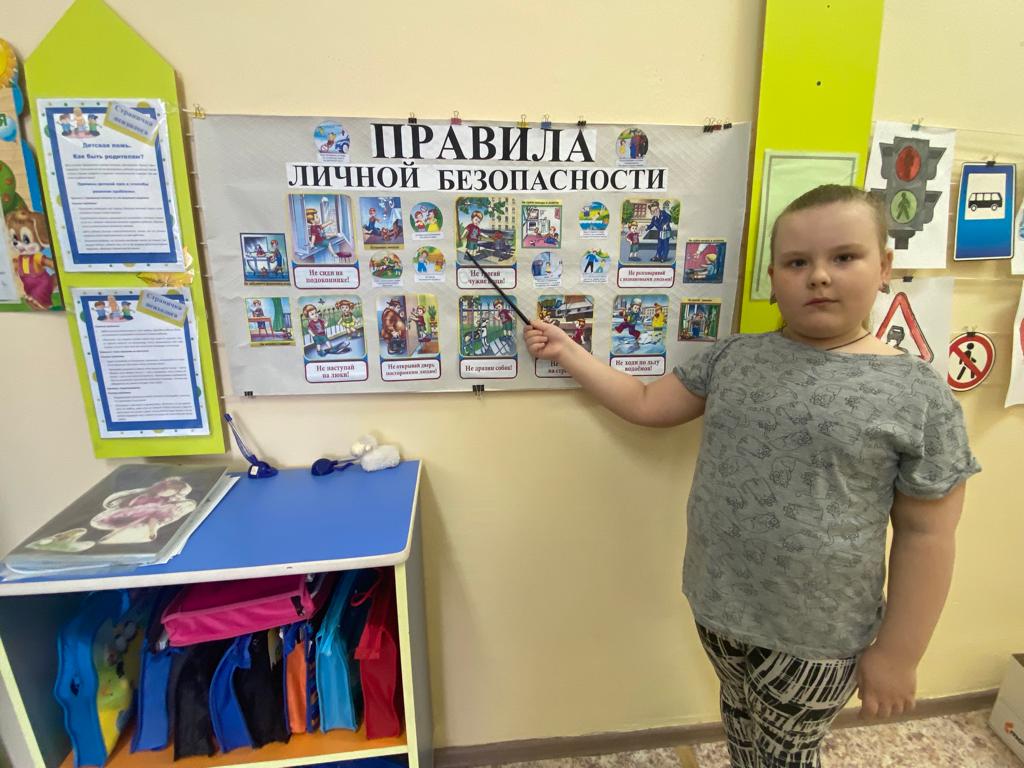 